إعلان للصحافة:انخفاض المؤشر المدمج لشهر نيسان بنسبة 0.15%انخفض المؤشر المدمج لشهر نيسان بنسبة 0.15 في المائة، وينعكس ذلك بتباطؤ معين في النشاط الاقتصادي، وذلك بعد عدة أشهر شهد فيها النشاط تحسناً مقارنة بالمستويات المنخفضة التي نجمت عن اندلاع الحرب.تأثر المؤشر المدمج إيجابياً بارتفاع استيراد السلع، ومعدل الوظائف الشاغرة، والمشتريات ببطاقات الائتمان (نيسان)، ومؤشر الإيرادات في الخدمات، ومؤشر الإيرادات في تجارة التجزئة (آذار)، ومعدل الوظائف (شباط).    في المقابل، انخفض استيراد المنتجات الاستهلاكية، واستيراد مدخلات الانتاج (نيسان)، ومؤشر الإنتاج الصناعي (آذار)، وتصدير الخدمات (شباط)، وكان لذلك تأثير سلبي على المؤشر.تعود التحديثات على المؤشر للأشهر السابقة جزئياً إلى استلام معطيات المحاسبة الوطنية للربع الأول من عام 2024 والتي أشارت إلى تسجيل نمو مقارنة بمستوى النشاط المنخفض الذي كان في ذروة الحرب. يعرض الجدول 1 التحديثات بأثر رجعي على المؤشر. ويعرض الجدول 2 تطور مكونات المؤشر خلال الأشهر الأخيرة.يتوفر شرح تفصيلي حول كيفية حساب المؤشر المدمج وكذلك جداول تفصيلية طويلة المدى على الرابط: https://www.boi.org.il/roles/statistics/compositeindex/جدول 1: التحديثات بأثر رجعي على المؤشر المدمججدول 2: التغييرات على مكونات المؤشر في الأشهر الأخيرة(معدلات التغيير الشهرية بالنسب المئوية، ما لم يذكر غير ذلك)	בנק ישראלדוברות והסברה כלכלית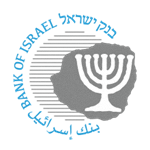 ‏ירושלים, כ' אייר, תשפ"ד‏‏28 במאי 2024التغير في المؤشر (بالنسبة المئوية)المعطي السابقالمعطى الجديدنيسان0.15-آذار-0.050.18شباط-0.050.03-كانون ثاني0.750.68كانون أول0.310.44تشرين ثاني-0.760.93-نيسانآذارشباطكانون ثانيمؤشر الانتاج الصناعي (بدون التعدين والتحجير)-0.4-2.62.7مؤشر الإيرادات في الخدمات (بدون التعليم والإدارة الجماهيرية)0.5-3.79.0مؤشر الإيرادات في تجارة التجزئة1.6-1.81.7استيراد السلع الاستهلاكية 1-13.513.07.51.2استيراد مدخلات الإنتاج (بدون المحروقات)1-3.64.25.51.1تصدير البضائع (باستثناء الزراعة)2.1-0.83.7-1.7خدمات التصدير (بدون النقل)-2.18.1وظائف مدفوعة الأجر - في القطاع الخاص0.30.2معدل الشواغر في قطاع الأعمال 4.44.34.14.2المشتريات ببطاقات الائتمان 1.71.5-2.43.5